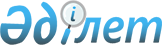 "2020-2022 жылдарға арналған аудандық бюджет туралы" Қордай аудандық мәслихатының 2019 жылғы 23 желтоқсандағы № 62-4 шешіміне өзгерістер енгізу туралыЖамбыл облысы Қордай аудандық мәслихатының 2020 жылғы 8 желтоқсандағы № 77-2 шешімі. Жамбыл облысының Әділет департаментінде 2020 жылғы 14 желтоқсанда № 4839 болып тіркелді
      Қазақстан Республикасының 2008 жылғы 4 желтоқсандағы Бюджет кодексінің 9, 109 баптарына, "Қазақстан Республикасындағы жергілікті мемлекеттік басқару және өзін-өзі басқару туралы" Қазақстан Республикасының 2001 жылғы 23 қаңтардағы Заңының 6 бабына және "2020-2022 жылдарға арналған облыстық бюджет туралы" Жамбыл облыстық мәслихатының 2019 жылғы 12 желтоқсандағы № 41-3 шешіміне өзгерістер енгізу туралы" Жамбыл облыстық мәслихатының 2020 жылғы 30 қарашадағы № 51-2 шешімі негізінде (нормативтік құқықтық актілерді мемлекеттік тіркеу Тізілімінде № 4820 болып тіркелген) аудандық мәслихат ШЕШІМ ҚАБЫЛДАДЫ:
      1. "2020-2022 жылдарға арналған аудандық бюджет туралы" Қордай аудандық мәслихатының 2019 жылғы 23 желтоқсандағы № 62-4 шешіміне (нормативтік құқықтық актілерді мемлекеттік тіркеу Тізілімінде № 4470 болып тіркелген, 2019 жылдың 31 желтоқсанында Қазақстан Республикасы нормативтік құқықтық актілерінің эталондық бақылау банкінде электрондық түрде жарияланған) келесі өзгерістер енгізілсін:
      1 тармақта:
      1) тармақшада:
      "29 872 864" сандары "30 604 797" сандармен ауыстырылсын;
      "26 988 409" сандары "27 722 521" сандармен ауыстырылсын;
      2) тармақшада:
      "30 834 180" сандары "31 566 113" сандармен ауыстырылсын.
      Аталған шешімнің 1 қосымшасы осы шешімнің 1 қосымшасына сәйкес жаңа редакцияда мазмұндалсын.
      2. Осы шешімнің орындалуын бақылау Қордай аудандық маслихатының экономика, қаржы, бюджет, жергілікті өзін-өзі басқару,индустриялық-иновациялық дамыту, аймақты,көлік пен байланысты,орта және шағын бизнесті дамыту мәселелері жөніндегі тұрақты комиссиясына жүктелсін.
      3. Осы шешім әділет органдарында мемлекеттік тіркеуден өткен күннен бастап күшіне енеді және 2020 жылдың 1 қаңтарынан қолданысқа енгізіледі. 2020 жылға арналған аудандық бюджет
					© 2012. Қазақстан Республикасы Әділет министрлігінің «Қазақстан Республикасының Заңнама және құқықтық ақпарат институты» ШЖҚ РМК
				
      Қордай аудандық мәслихат

      сессиясының төрайымы 

К. Кипчакбаева

      Қордай аудандық

      мәслихатының хатшысы 

Р. Нурсипатов
Қордай аудандық мәслихат
2020 жылғы 08 желтоқсандағы
№ 77-2 шешіміне Қосымша 1
Санаты
Санаты
Санаты
Санаты
Санаты
Санаты
Сомасы (мың теңге)
Сыныбы
Сыныбы
Сыныбы
Сыныбы
Сомасы (мың теңге)
Ішкі сыныбы
Ішкі сыныбы
Ішкі сыныбы
Сомасы (мың теңге)
Санаты
Санаты
Санаты
Санаты
Санаты
Санаты
Сомасы (мың теңге)
Сыныбы
Сыныбы
Сыныбы
Сыныбы
Сыныбы
Сомасы (мың теңге)
Ішкі сыныбы
Ішкі сыныбы
Сомасы (мың теңге)
Атауы
1
2
2
2
3
4
5
1. КІРІСТЕР
30604797
1
САЛЫҚТЫҚ ТҮСІМДЕР
2757045
01
01
01
Табыс салығы
1188489
1
Корпоративтік табыс салығы
725016
2
Жеке табыс салығы
463473
03
03
03
Әлеуметтік салық
421278
1
Әлеуметтік салық
421278
04
04
04
Меншікке салынатын салықтар
1068587
1
Мүлікке салынатын салықтар
1064106
3
Жер салығы
1776
5
Бірыңғай жер салығы
2705
05
05
05
Тауарларға, жұмыстарға және қызметтерге салынатын ішкі салықтар
56503
2
Акциздер
28155
3
Табиғи және басқа да ресурстарды пайдаланғаны үшін түсетін түсімдер
10965
4
Кәсіпкерлік және кәсіби қызметті жүргізгені үшін алынатын алымдар
16780
5
Ойын бизнесіне салық
603
07
07
07
Басқа да салықтар
2303
1
Басқа да салықтар
2303
08
08
08
Заңдық мәнді іс-әрекеттерді жасағаны және (немесе) оған уәкілеттігі бар мемлекеттік органдар немесе лауазымды адамдар құжаттар бергені үшін алынатын міндетті төлемдер
19885
1
Мемлекеттік баж
19885
2
САЛЫҚТЫҚ ЕМЕС ТҮСІМДЕР
27774
01
01
01
Мемлекеттік меншіктен түсетін кірістер
7783
1
Мемлекеттік кәсіпорындардың таза кірісі бөлігінің түсімдері
576
4
Коммуналдық меншіктегі заңды тулғаларға қатысу үлесіне кірістер
73
5
Мемлекет меншігіндегі мүлікті жалға беруден түсетін кірістер
3199
7
Мемлекеттік бюджеттен берілген кредиттер бойынша сыйақылар
48
9
Мемлекет меншігінен тусетін басқада кірістерЖергілікті
3887
03
03
03
Мемлекеттік бюджеттен қаржыландырылатын мемлекеттік мекемелер ұйымдастыратын мемлекеттік сатып алуды өткізуден ақша түсімдері
741
Жергілікті бюджеттен қаржыландырылатын мемлекеттік мекемелер ұйымдастыратын мемлекеттік сатып слуды өткізуден тқсетін ақшаның түсімі
741
04
04
04
Мемлекеттік бюджеттен қаржыландырылатын, сондай-ақ Қазақстан Республикасы Ұлттық Банкінің бюджетінен (шығыстар сметасынан) қамтылатын және қаржыландырылатын мемлекеттік мекемелер салатын айыппұлдар, өсімпұлдар, санкциялар, өндіріп алулар
7241
1
Мұнай секторы ұйымдарынан түсетін түсімдерді қоспағанда, мемлекеттік бюджеттен қаржыландырылатын, сондай-ақ Қазақстан Республикасы Ұлттық Банкінің бюджетінен (шығыстар сметасынан) ұсталатын және қаржыландырылатын мемлекеттік мекемелер салатын айыппұлдар, өсімпұлдар, санкциялар, өндіріп алулар 
7241
06
06
06
Өзге де салықтық емес түсiмдер
12009
1
Өзге де салықтық емес түсiмдер
12009
3
НЕГІЗГІ КАПИТАЛДЫ САТУДАН ТҮСЕТІН ТҮСІМДЕР
97457
03
03
03
Жердi және материалдық емес активтердi сату
97457
1
Жерді сату
664
2
Материалдық емес активтерді сату 
96793
4
ТРАНСФЕРТТЕРДІҢ ТҮСІМДЕРІ
27722521
01
01
01
Төмен тұрған мемлекеттiк басқару органдарынан трансферттер 
151
3
Аудандық маңызы бар қалалардың, ауылдардың, кенттердің, аулдық округтардың бюджеттерінен трансферттер
151
02
02
02
Мемлекеттiк басқарудың жоғары тұрған органдарынан түсетiн трансферттер
27722370
2
Облыстық бюджеттен түсетiн трансферттер
27722370
Функционалдық топ
Функционалдық топ
Функционалдық топ
Функционалдық топ
Функционалдық топ
Функционалдық топ
Сомасы, мың теңге
Бюджеттік бағдарламалардың әкімшісі
Бюджеттік бағдарламалардың әкімшісі
Бюджеттік бағдарламалардың әкімшісі
Бюджеттік бағдарламалардың әкімшісі
Бюджеттік бағдарламалардың әкімшісі
Бюджеттік бағдарламалардың әкімшісі
Сомасы, мың теңге
Бағдарлама
Бағдарлама
Бағдарлама
Бағдарлама
Бағдарлама
Бағдарлама
Сомасы, мың теңге
Атауы
Атауы
Атауы
Атауы
Атауы
Атауы
Сомасы, мың теңге
1
1
1
1
1
2
3
2. ШЫҒЫНДАР
31566113
01
Жалпы сипаттағы мемлекеттiк қызметтер 
1366694
112
112
112
Аудан (облыстық маңызы бар қала) мәслихатының аппараты
24333
001
Аудан (облыстық маңызы бар қала) мәслихатының қызметін қамтамасыз ету жөніндегі қызметтер
24333
122
122
122
Аудан (облыстық маңызы бар қала) әкімінің аппараты
212946
001
Аудан (облыстық маңызы бар қала) әкімінің қызметін қамтамасыз ету жөніндегі қызметтер
206396
003
Мемлекеттік органның күрделі шығыстары
6550
452
452
452
Ауданның (облыстық маңызы бар қаланың) қаржы бөлімі
29501
001
Ауданның (облыстық маңызы бар қаланың) бюджетін орындау және коммуналдық меншігін басқару саласындағы мемлекеттік саясатты іске асыру жөніндегі қызметтер
25853
003
Салық салу мақсатында мүлікті бағалауды жүргізу
3108
010
Жекешелендіру, коммуналдық меншікті басқару, жекешелендіруден кейінгі қызмет және осыған байланысты дауларды реттеу
100
018
Мемлекеттік органның күрделі шығыстары
440
453
453
453
Ауданның (облыстық маңызы бар қаланың) экономика және бюджеттік жоспарлау бөлімі
28917
001
Экономикалық саясатты, мемлекеттік жоспарлау жүйесін қалыптастыру және дамыту саласындағы мемлекеттік саясатты іске асыру жөніндегі қызметтер
28157
004
Мемлекеттік органның күрделі шығыстары
760
458
458
458
Ауданның (облыстық маңызы бар қаланың) тұрғын үй-коммуналдық шаруашылығы, жолаушылар көлігі және автомобиль жолдары бөлімі
1053575
001
Жергілікті деңгейде тұрғын үй-коммуналдық шаруашылығы, жолаушылар көлігі және автомобиль жолдары саласындағы мемлекеттік саясатты іске асыру жөніндегі қызметтер
84465
013
Мемлекеттік органның күрделі шығыстары
1423
067
Ведомстволық бағыныстағы мемлекеттік мекемелерінің және ұйымдарының күрделі шығыстары
20000
113
Төменгі тұрған бюджеттерге берілетін нысаналы ағымдағы трансферттер
947687
494
494
494
Ауданның (облыстық маңызы бар қаланың) кәсіпкерлік және өнеркәсіп бөлімі
17422
001
Жергілікті деңгейде кәсіпкерлікті және өнеркәсіпті дамыту саласындағы мемлекеттік саясатты іске асыру жөніндегі қызметтер
17422
003
Мемлекеттік органның күрделі шығыстары
0
02
Қорғаныс
35046
122
122
122
Аудан (облыстық маңызы бар қала) әкімінің аппараты
5140
005
Жалпыға бірдей әскери міндетті атқару шеңберіндегі іс-шаралар
5140
122
122
122
Аудан (облыстық маңызы бар қала) әкімінің аппараты
29906
006
Аудан (облыстық маңызы бар қала) ауқымындағы төтенше жағдайлардың
25815
007
Аудандық (қалалық) ауқымдағы дала өрттерінің, сондай-ақ мемлекеттік өртке қарсы қызмет органдары құрылмаған елдi мекендерде өрттердің алдын алу және оларды сөндіру жөніндегі іс-шаралар
4091
03
Қоғамдық тәртіп, қауіпсіздік, құқықтық, сот, қылмыстық-атқару қызметі
8150
458
458
458
Ауданның (облыстық маңызы бар қаланың) тұрғын үй-коммуналдық шаруашылығы, жолаушылар көлігі және автомобиль жолдары бөлімі
8150
021
Елдi мекендерде жол қозғалысы қауiпсiздiгін қамтамасыз ету
8150
04
Бiлiм беру
19239817
464
464
464
Ауданның (облыстық маңызы бар қаланың) білім бөлімі
2928915
040
Мектепке дейінгі білім беру ұйымдарында мемлекеттік білім беру тапсырысын іске асыруға
1793908
113
Төменгі тұрған бюджеттерге берілетін нысаналы ағымдағы трансферттер
1135007
464
464
464
Ауданның (облыстық маңызы бар қаланың) білім бөлімі
13800973
003
Жалпы білім беру
13270004
006
Балаларға қосымша білім беру
530969
465
465
465
Ауданның (облыстық маңызы бар қаланың) дене шынықтыру және спорт бөлімі
224081
017
Балалар мен жасөспірімдерге спорт бойынша қосымша білім беру
224081
466
466
466
Ауданның (облыстық маңызы бар қаланың) сәулет, қала құрылысы және құрылыс бөлімі
1390148
021
Бастауыш, негізгі орта және жалпы орта білім беру объектілерін салу және реконструкциялау
1390148
464
464
464
Ауданның (облыстық маңызы бар қаланың) білім бөлімі
895700
001
Жергілікті деңгейде білім беру саласындағы мемлекеттік саясатты іске асыру жөніндегі қызметтер
24508
005
Ауданның (облыстық маңызы бар қаланың) мемлекеттік білім беру мекемелер үшін оқулықтар мен оқу-әдiстемелiк кешендерді сатып алу және жеткізу
335312
007
Аудандық (қалалалық) ауқымдағы мектеп олимпиадаларын және мектептен тыс іс-шараларды өткiзу
1567
015
Жетім баланы (жетім балаларды) және ата-аналарының қамқорынсыз қалған баланы (балаларды) күтіп-ұстауға қамқоршыларға (қорғаншыларға) ай сайынға ақшалай қаражат төлемі
35200
022
Жетім баланы (жетім балаларды) және ата-анасының қамқорлығынсыз қалған баланы (балаларды) асырап алғаны үшін Қазақстан азаматтарына біржолғы ақша қаражатын төлеуге арналған төлемдер
210
023
Әдістемелік жұмыс
41042
029
Балалар мен жасөспірімдердің психикалық денсаулығын зерттеу және халыққа психологиялық-медициналық-педагогикалық консультациялық көмек көрсету
35663
067
Ведомстволық бағыныстағы мемлекеттік мекемелерінің және ұйымдарының күрделі шығыстары
422198
06
Әлеуметтiк көмек және әлеуметтiк қамсыздандыру
2215073
451
451
451
Ауданның (облыстық маңызы бар қаланың) жұмыспен қамту және әлеуметтік бағдарламалар бөлімі
614034
005
Мемлекеттік атаулы әлеуметтік көмек
614034
464
464
464
Ауданның (облыстық маңызы бар қаланың) білім бөлімі
2261
030
Патронат тәрбиешілерге берілген баланы (балаларды) асырап бағу
2261
451
451
451
Ауданның (облыстық маңызы бар қаланың) жұмыспен қамту және әлеуметтік бағдарламалар бөлімі
1495802
002
Жұмыспен қамту бағдарламасы
1148149
004
Ауылдық жерлерде тұратын денсаулық сақтау, білім беру, әлеуметтік қамтамасыз ету, мәдениет, спорт және ветеринар мамандарына отын сатып алуға Қазақстан Республикасының заңнамасына сәйкес әлеуметтік көмек көрсету
74061
006
Тұрғын үйге көмек көрсету
558
007
Жергілікті өкілетті органдардың шешімі бойынша мұқтаж азаматтардың жекелеген топтарына әлеуметтік көмек
62971
010
Үйден тәрбиеленіп оқытылатын мүгедек балаларды материалдық қамтамасыз ету 
6899
014
Мұқтаж азаматтарға үйде әлеуметтік көмек көрсету
70564
017
Оңалтудың жеке бағдарламасына сәйкес мұқтаж мүгедектердi мiндеттi гигиеналық құралдармен қамтамасыз ету, қозғалуға қиындығы бар бірінші топтағы мүгедектерге жеке көмекшінің және есту бойынша мүгедектерге қолмен көрсететiн тіл маманының қызметтерін ұсыну
63517
023
Жұмыспен қамту орталықтарының қызметін қамтамасыз ету
68193
054
Үкіметтік емес ұйымдарда мемлекеттік әлеуметтік тапсырысты орналастыру
890
451
451
451
Ауданның (облыстық маңызы бар қаланың) жұмыспен қамту және әлеуметтік бағдарламалар бөлімі
102976
001
Жергілікті деңгейде халық үшін әлеуметтік бағдарламаларды жұмыспен қамтуды қамтамасыз етуді іске асыру саласындағы мемлекеттік саясатты іске асыру жөніндегі қызметтер
36072
011
Жәрдемақыларды және басқа да әлеуметтік төлемдерді есептеу, төлеу мен жеткізу бойынша қызметтерге ақы төлеу
4450
021
Мемлекеттік органның күрделі шығыстары
1609
050
Қазақстан Республикасында мүгедектердің құқықтарын қамтамасыз етуге және өмір сүру сапасын жақсарту
45613
067
Ведомстволық бағыныстағы мемлекеттік мекемелерінің және ұйымдарының күрделі шығыстары
3180
113
Төменгі тұрған бюджеттерге берілетін нысаналы ағымдағы трансферттер
12052
07
Тұрғын үй-коммуналдық шаруашылық
4316793
463
463
463
Ауданның (облыстық маңызы бар қаланың) жер қатынастары бөлімі
253020
016
Мемлекет мұқтажы ұшін жер учаскелерін алу
253020
464
464
464
Ауданның (облыстық маңызы бар қаланың) білім бөлімі
793723
026
Нәтижелі жұмыспен қамтуды және жаппай кәсіпкерлікті дамытудың 2017 – 2021 жылдарға арналған "Еңбек" мемлекеттік бағдарламасы шеңберінде қалалардың және ауылдық елді мекендердің объектілерін жөндеу
793723
466
466
466
Ауданның (облыстық маңызы бар қаланың) сәулет, қала құрылысы және құрылыс бөлімі
1872229
003
Коммуналдық тұрғын үй қорының тұрғын үйін жобалау және (немесе) салу, реконструкциялау
429672
004
Инженерлік-коммуникациялық инфрақұрылымды жобалау, дамыту және (немесе) жайластыру
1218557
098
Коммуналдық тұрғын үй қорының тұрғын үйін сатып алу
224000
458
458
458
Ауданның (облыстық маңызы бар қаланың) тұрғын үй-коммуналдық шаруашылығы, жолаушылар көлігі және автомобиль жолдары бөлімі
1332750
012
Сумен жабдықтау және су бұру жүйесінің жұмыс істеуі
345578
029
Сумен жабдықтау және су бұру жүйелерін дамыту
153612
058
Елді мекендердегі сумен жабдықтау және су бұру жүйелерін дамыту
371200
070
Қазақстан Республикасында төтенше жағдай режимінде коммуналдық қызметтерге ақы төлеу бойынша халықтың төлемдерін өтеу
462360
466
466
466
Ауданның (облыстық маңызы бар қаланың) сәулет, қала құрылысы және құрылыс бөлімі
4355
058
Елді мекендердегі сумен жабдықтау және су бұру жүйелерін дамыту
4355
458
458
458
Ауданның (облыстық маңызы бар қаланың) тұрғын үй-коммуналдық шаруашылығы, жолаушылар көлігі және автомобиль жолдары бөлімі
60716
016
Елдi мекендердiң санитариясын қамтамасыз ету
30716
018
Елдi мекендердi абаттандыру және көгалдандыру
30000
08
Мәдениет, спорт, туризм және ақпараттық кеңістiк
745149
455
455
455
Ауданның (облыстық маңызы бар қаланың) мәдениет және тілдерді дамыту бөлімі
332979
003
Мәдени-демалыс жұмысын қолдау
332979
466
466
466
Ауданның (облыстық маңызы бар қаланың) сәулет, қала құрылысы және құрылыс бөлімі
96314
011
Мәдениет объектілерін дамыту
96314
465
465
465
Ауданның (облыстық маңызы бар қаланың) дене шынықтыру және спорт бөлімі
22578
001
Жергілікті деңгейде дене шынықтыру және спорт саласындағы мемлекеттік саясатты іске асыру жөніндегі қызметтер
9971
006
Аудандық (облыстық маңызы бар қалалық) деңгейде спорттық жарыстар
4767
007
Әртүрлi спорт түрлерi бойынша аудан (облыстық маңызы бар қала) құрама командаларының мүшелерiн дайындау және олардың облыстық спорт жарыстарына қатысуы
7840
466
466
466
Ауданның (облыстық маңызы бар қаланың) сәулет, қала құрылысы және құрылыс бөлімі 
25321
008
Cпорт объектілерін дамыту
25321
455
455
455
Ауданның (облыстық маңызы бар қаланың) мәдениет және тілдерді дамыту бөлімі
101951
006
Аудандық (қалалық) кiтапханалардың жұмыс iстеуi
100268
007
Мемлекеттік тілді және Қазақстан халықтарының басқа да тілдерін дамыту
1683
456
456
456
Ауданның (облыстық маңызы бар қаланың) ішкі саясат бөлімі
46273
002
Мемлекеттік ақпараттық саясат жүргізу жөніндегі қызметтер
46273
455
455
455
Ауданның (облыстық маңызы бар қаланың) мәдениет және тілдерді дамыту бөлімі
38321
001
Жергілікті деңгейде тілдерді және мәдениетті дамыту саласындағы мемлекеттік саясатты іске асыру жөніндегі қызметтер
10745
010
Мемлекеттік органның күрделі шығыстары
266
032
Ведомстволық бағыныстағы мемлекеттік мекемелер мен ұйымдардың күрделі шығыстары
27310
456
456
456
Ауданның (облыстық маңызы бар қаланың) ішкі саясат бөлімі
81412
001
Жергілікті деңгейде ақпарат, мемлекеттілікті нығайту және азаматтардың әлеуметтік сенімділігін қалыптастыру саласында мемлекеттік саясатты іске асыру жөніндегі қызметтер
24559
003
Жастар саясаты саласында іс-шараларды іске асыру
55106
032
Ведомстволық бағыныстағы мемлекеттік мекемелер мен ұйымдардың күрделі шығыстары
1747
9
Отын-энергетика кешенi және жер қойнауын пайдалану
141272
458
458
458
Ауданның (облыстық маңызы бар қаланың) тұрғын үй-коммуналдық шаруашылығы, жолаушылар көлігі және автомобиль жолдары бөлімі
141272
036
Газ тасымалдау жүйесін дамыту
141272
10
Ауыл, су, орман, балық шаруашылығы, ерекше қорғалатын табиғи аумақтар, қоршаған ортаны және жануарлар дүниесін қорғау, жер қатынастары
145670
462
462
462
Ауданның (облыстық маңызы бар қаланың) ауыл шаруашылығы бөлімі
23452
001
Жергілікті деңгейде ауыл шаруашылығы саласындағы мемлекеттік саясатты іске асыру жөніндегі қызметтер
23183
006
Мемлекеттік органның күрделі шығыстары
269
466
466
466
Ауданның (облыстық маңызы бар қаланың) сәулет, қала құрылысы және құрылыс бөлімі 
5000
010
Ауыл шаруашылығы объектілерін дамыту
5000
453
453
453
Ауданның (облыстық маңызы бар қаланың) экономика және бюджеттік жоспарлау бөлімі
32484
099
Мамандарға әлеуметтік қолдау көрсету жөніндегі шараларды іске асыру
32484
473
473
473
Ауданның (облыстық маңызы бар қаланың) ветеринария бөлімі
12965
001
Жергілікті деңгейде ветеринария саласындағы мемлекеттік саясатты іске асыру жөніндегі қызметтер
7423
005
Мал көмінділерінің (биотермиялық шұңқырлардың) жұмыс істеуін қамтамасыз ету
698
006
Ауру жануарларды санитарлық союды ұйымдастыру
2000
007
Қаңғыбас иттер мен мысықтарды аулауды және жоюды ұйымдастыру
1000
009
Жануарлардың энзоотиялық аурулары бойынша ветеринариялық іс-шараларды жүргізу
1306
010
Ауыл шаруашылығы жануарларын сәйкестендіру жөніндегі іс-шараларды өткізу
538
463
463
463
Ауданның (облыстық маңызы бар қаланың) жер қатынастары бөлімі
31769
001
Аудан (облыстық маңызы бар қала) аумағында жер қатынастарын реттеу саласындағы мемлекеттік саясатты іске асыру жөніндегі қызметтер
19524
003
Елдi мекендердi жер-шаруашылық орналастыру
12245
473
473
473
Ауданның (облыстық маңызы бар қаланың) ветеринария бөлімі
40000
011
Эпизоотияға қарсы іс-шаралар жүргізу
40000
11
Өнеркәсіп, сәулет, қала құрылысы және құрылыс қызметі
129315
466
466
466
Ауданның (облыстық маңызы бар қаланың) сәулет, қала құрылысы және құрылыс бөлімі
129315
001
Құрылыс, облыс қалаларының, аудандарының және елді мекендерінің сәулеттік бейнесін жақсарту саласындағы мемлекеттік саясатты іске асыру және ауданның (облыстық маңызы бар қаланың) аумағында оңтайла және тиімді қала құрылыстық игеруді қамтамасыз ету жөніндегі қызметтер
54379
013
Аудан аумағында қала құрысын дамытудың кешенді схемаларын, аудандық облыстық маңызы бар қаланың, кенттердің және өзгеде ауылдық елді мекендердің бас жоспарын әзірлеу 
73728
015
Мемлекеттік органның күрделі шығыстары
1208
12
Көлiк және коммуникация
1222455
458
458
458
Ауданның (облыстық маңызы бар қаланың) тұрғын үй-коммуналдық шаруашылығы, жолаушылар көлігі және автомобиль жолдары бөлімі
1222455
022
Көлік инфрақұрылымын дамыту
220880
023
Автомобиль жолдарының жұмыс істеуін қамтамасыз ету
168091
045
Аудандық маңызы бар автомобиль жолдарын және елді-мекендердің көшелерін күрделі және орташа жөндеу
51108
051
Көлiк инфрақұрылымының басым жобаларын іске асыру
782376
13
Басқалар
1242416
452
452
452
Ауданның (облыстық маңызы бар қаланың) қаржы бөлімі
259924
012
Ауданның (облыстық маңызы бар қаланың) жергілікті атқарушы органының резерві 
259924
466
466
466
Ауданның (облыстық маңызы бар қаланың) сәулет, қала құрылысы және құрылыс бөлімі
932492
079
"Ауыл-Ел бесігі" жобасы шеңберінде ауылдық елді мекендердегі әлеуметтік және инженерлік инфрақұрылымдарды дамыту
932492
458
458
458
Ауданның (облыстық маңызы бар қаланың) тұрғын үй-коммуналдық шаруашылығы, жолаушылар көлігі және автомобиль жолдары бөлімі
50000
065
Заңды тұлғалардың жарғылық капиталын қалыптастыру немесе ұлғайту
50000
14
Борышқа қызмет көрсету
63
452
452
452
Ауданның (облыстық маңызы бар қаланың) қаржы бөлім
63
013
Жергілікті атқарушы органдардың облыстық бюджеттен қарыздар бойынша сыйақылар мен өзге де төлемдерді төлеу бойынша борышына қызмет көрсету
63
15
Трансферттер
758200
452
452
452
Ауданның (облыстық маңызы бар қаланың) қаржы бөлімі
758200
006
Пайдаланылмаған (толық пайдаланылмаған) нысаналы трансферттерді қайтару
951
024
Заңнаманы өзгертуге байланысты жоғары тұрған бюджеттің шығындарын өтеуге төменгі тұрған бюджеттің ағымды нысаналы трансферттер
179792
038
Субвенциялар 
577457
3. ТАЗА БЮДЖЕТТІК КРЕДИТТЕУ
1120388
Бюджеттік кредиттер
1164659
10
Ауыл, су, орман, балық шаруашылығы, ерекше қорғалатын табиғи аумақтар, қоршаған ортаны және жануарлар дүниесін қорғау, жер қатынастары
124141
453
453
453
Ауданның (облыстық маңызы бар қаланың) экономика және бюджеттік жоспарлау бөлімі
124141
006
Мамандарды әлеуметтік қолдау шараларын іске асыру үшін бюджеттік кредиттер
124141
06
Әлеуметтiк көмек және әлеуметтiк қамсыздандыру" функционалдық тобында
1040518
458
458
458
Ауданның (облыстық маңызы бар қаланың) тұрғын үй-коммуналдық шаруашылығы, жолаушылар көлігі және автомобиль жолдары бөлімі
1040518
088
Жұмыспен қамту жол картасы шеңберінде шараларды қаржыландыру үшін аудандық (облыстық маңызы бар қалалар) бюджеттерге кредит беру
1040518
Санаты
Санаты
Санаты
Санаты
Санаты
Атауы
Сомасы, мың теңге
Сыныбы
Сыныбы
Сыныбы
Сыныбы
Сыныбы
Атауы
Сомасы, мың теңге
Ішкі сыныбы
Ішкі сыныбы
Ішкі сыныбы
Ішкі сыныбы
Ішкі сыныбы
Ішкі сыныбы
Сомасы, мың теңге
1
1
1
1
1
2
3
5
Бюджеттік кредиттерді өтеу
44271
01
01
01
Бюджеттік кредиттерді өтеу
44271
1
Мемлекеттік бюджеттен берілген бюджеттік кредиттерді өтеу
44271
Функционалдық топ
Функционалдық топ
Функционалдық топ
Функционалдық топ
Функционалдық топ
Функционалдық топ
Сомасы, мың теңге
Бюджеттік бағдарламалардың әкімшісі
Бюджеттік бағдарламалардың әкімшісі
Бюджеттік бағдарламалардың әкімшісі
Бюджеттік бағдарламалардың әкімшісі
Бюджеттік бағдарламалардың әкімшісі
Бюджеттік бағдарламалардың әкімшісі
Сомасы, мың теңге
Бағдарлама
Бағдарлама
Бағдарлама
Бағдарлама
Бағдарлама
Бағдарлама
Сомасы, мың теңге
Атауы
Атауы
Атауы
Атауы
Атауы
Атауы
Сомасы, мың теңге
1
1
1
1
1
2
3
4. ҚАРЖЫ АКТИВТЕРІМЕН ОПЕРАЦИЯЛАР БОЙЫНША САЛЬДО
0
Қаржы активтерін сатып алу
0
13
Басқалар
0
Функционалдық топ
Функционалдық топ
Функционалдық топ
Функционалдық топ
Функционалдық топ
Функционалдық топ
Сомасы, мың теңге
Бюджеттік бағдарламалардың әкімшісі
Бюджеттік бағдарламалардың әкімшісі
Бюджеттік бағдарламалардың әкімшісі
Бюджеттік бағдарламалардың әкімшісі
Бюджеттік бағдарламалардың әкімшісі
Бюджеттік бағдарламалардың әкімшісі
Сомасы, мың теңге
Бағдарлама
Бағдарлама
Бағдарлама
Бағдарлама
Бағдарлама
Бағдарлама
Сомасы, мың теңге
Атауы
Атауы
Атауы
Атауы
Атауы
Атауы
Сомасы, мың теңге
1
1
1
1
2
2
3
5. БЮДЖЕТ ТАПШЫЛЫҒЫ (ПРОФИЦИТІ)
-2131704
6. БЮДЖЕТ ТАПШЫЛЫҒЫН ҚАРЖЫЛАНДЫРУ (ПРОФИЦИТІН ПАЙДАЛАНУ)
2131704
Санаты
Санаты
Санаты
Санаты
Атауы
Атауы
Сомасы, мың теңге
Сыныбы
Сыныбы
Сыныбы
Сыныбы
Сыныбы
Сыныбы
Сомасы, мың теңге
Ішкі сыныбы
Ішкі сыныбы
Ішкі сыныбы
Ішкі сыныбы
Ішкі сыныбы
Ішкі сыныбы
Сомасы, мың теңге
1
1
1
1
2
2
3
7
7
Қарыздар түсімі
2047853
01
01
Мемлекеттік ішкі қарыздар
2047853
2
Қарыз алу келісім-шарттары
1968323
Функционалдық топ
Функционалдық топ
Функционалдық топ
Функционалдық топ
Функционалдық топ
Функционалдық топ
Сомасы, мың теңге
Бюджеттік бағдарламалардың әкімшісі
Бюджеттік бағдарламалардың әкімшісі
Бюджеттік бағдарламалардың әкімшісі
Бюджеттік бағдарламалардың әкімшісі
Бюджеттік бағдарламалардың әкімшісі
Бюджеттік бағдарламалардың әкімшісі
Сомасы, мың теңге
Бағдарлама
Бағдарлама
Бағдарлама
Бағдарлама
Бағдарлама
Бағдарлама
Сомасы, мың теңге
Атауы
Атауы
Атауы
Атауы
Атауы
Атауы
Сомасы, мың теңге
1
2
2
2
2
2
3
16
Қарыздарды өтеу
42574
452
452
452
Ауданның (облыстық маңызы бар қаланың) қаржы бөлімі
42574
008
Жергілікті атқарушы органның жоғары тұрған бюджет алдындағы борышын өтеу
42574
08
Бюджет қаражатының пайдаланылатын қалдықтары
33511